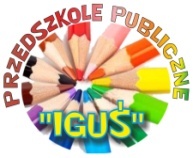 .....................................                                                         	          Przed wypełnieniem proszę przeczytać całość                                                                         (pieczęć przedszkola)      Uwaga: Kartę wypełniają rodzice lub opiekunowieDyrektorowi Przedszkola należy przedłożyć Akt urodzenia / książeczkę zdrowia lub inny dokument stwierdzający PESEL i datę urodzenia dziecka. Karta zgłoszenia dziecka do przedszkolaProszę o przyjęcie .................................................................................nr PESEL ........................................                                     (imię i nazwisko dziecka )ur. ......................................................................w ............................................................................................ do  Przedszkola Publicznego „IGUŚ” w Bydgoszczy  ul Koronowska 14 b  od dnia........................………Adres  zameldowania dziecka ............................................................................................................................................................                                                                            (miejscowość-dzielnica, ulica, numer domu)Adres  zamieszkania dziecka ............................................................................................................................................................                                                                            (miejscowość-dzielnica, ulica, numer domu)Nazwa i adres Podstawowej Szkoły Rejonowej.............................................................................................................................................................Dane rodziców/opiekunów dzieckaImiona i nazwiska rodziców/opiekunów ..................................................................................................................................................................................Adres zamieszkania rodziców/opiekunów ..................................................................................................................................................................................Telefon do natychmiastowego kontaktu (matka)..................................(ojciec).......................................Adres e-mail…………………………………………………………………………….II. Oświadczenie rodziców/opiekunów o zatrudnieniuMatka dziecka  ........................................................ oświadczam, że pracuję w  ............................................(imię i nazwisko)							(nazwa zakładu pracy)................................................................................w godzinach............................. tel. .....................................                     Ojciec dziecka ........................................................ oświadczam, że pracuję w ..............................................(imię i nazwisko)							(nazwa zakładu pracy).............................................................. ..................w godzinach.............................tel. .....................................                  III. Dodatkowe informacje o dziecku i rodzinie mogące wpłynąć na funkcjonowanie dziecka             w przedszkolu ( stan zdrowia , ewentualne potrzeby specjalne itp.) .................................................................................................................................................................................a)   Czy dziecko uczęszczało do żłobka?			     tak		nieb)   Czy dziecko uczęszczało wcześniej do przedszkola?	     tak		nie	1 rok	2 lata      więcejIV. Oświadczenie o pobycie dziecka w przedszkolu Oświadczam, że dziecko będzie korzystać z opieki przedszkola w danym roku szkolnym                          w godz. od ……………. do ………………. i że, zobowiązuję się do regularnego ponoszenia kosztów żywienia oraz kosztów  pobytu  dziecka w przedszkolu, zgodnie  z  aktualnymi  regulacjami obowiązującymi w tej sprawie.Bydgoszcz, dnia ................................              ....................................	                             				                                  podpis rodzica            V. Oświadczenie o odbiorze dziecka   z   przedszkolaOświadczam, że w przypadku przyjęcia mojego dziecka do przedszkola dołączę pisemne upoważnienie dla osób, które poza rodzicami będą mogły odebrać dziecko z przedszkola. Bydgoszcz, dnia ................................              ....................................	                             				                                  podpis rodzica       VI. Informacje dotyczące ochrony danych osobowych.Wyrażam  zgodę  na zbieranie, przetwarzanie i wykorzystanie w celach związanych z przyjęciem 
i pobytem w przedszkolu naszego dziecka, danych osobowych naszych i dziecka oraz upoważnionych do odbioru dziecka osób, przez Dyrektora Przedszkola  zgodnie z ustawa z dnia 29 sierpnia 1997 r.
o ochronie danych osobowych.Bydgoszcz, dnia ................................              ....................................	                             				                                  podpis rodzica                                           VII. Decyzja  (wypełnia przedszkole)- zakwalifikowano dziecko do Przedszkola Publicznego „IGUŚ” w Bydgoszczy od dnia .........................................................nie zakwalifikowano dziecka z powodu   ....................................................................................................................................podpis dyrektora                                                                                              			Załącznik nr 1                do karty zgłoszenia dziecka do przedszkola 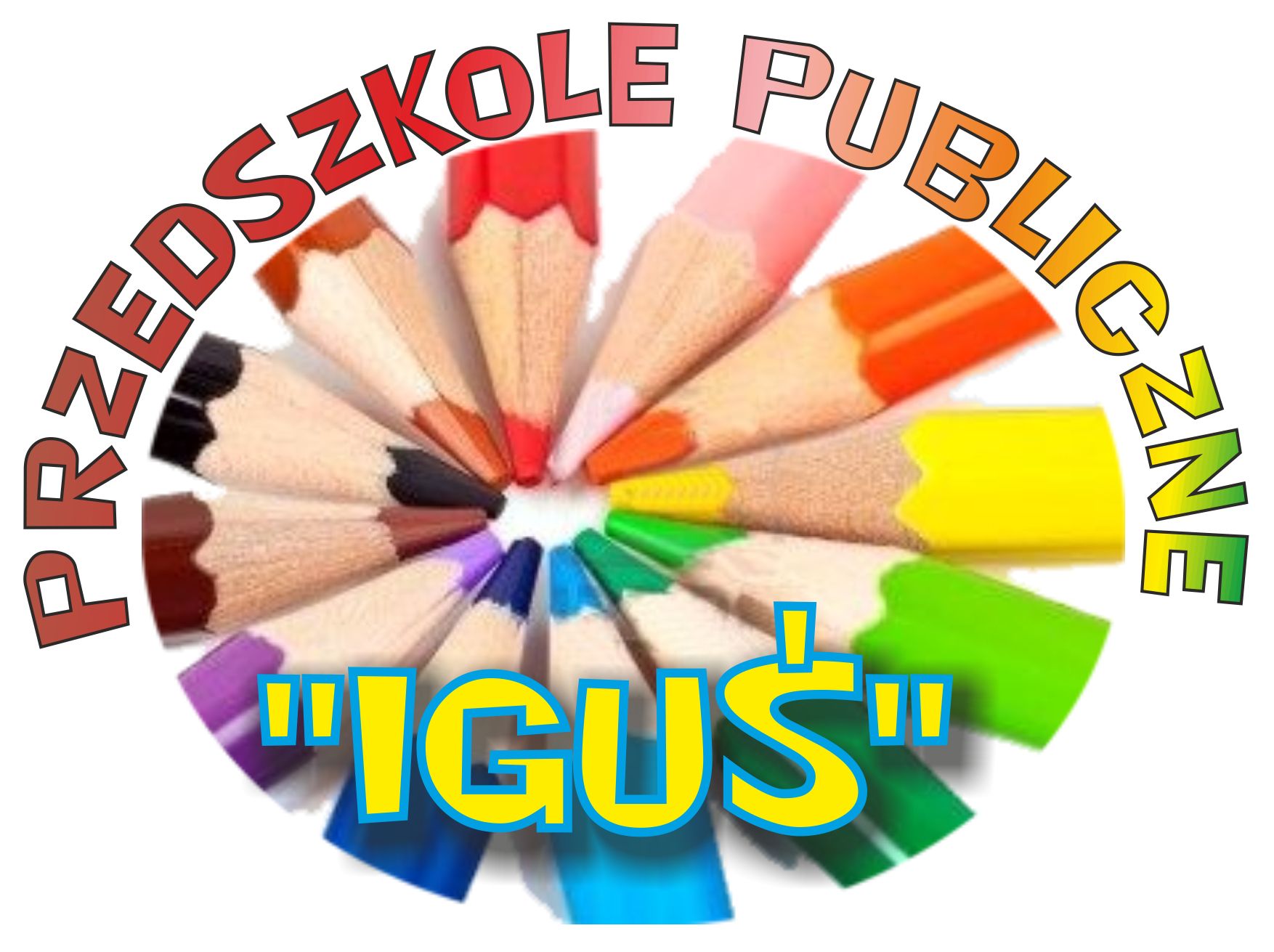 ..............................................................Nazwisko i imię matki /opiekunki dziecka..................................................................................Nazwisko i imię ojca /opiekuna dzieckaOświadczenieDo odbioru z przedszkola dziecka.....................................................................................................................upoważniam/y następujące osoby:1 .................................................................................................................................................................................imię i nazwisko  		miejsce zamieszkania 	                     nr dowodu osobistego	                         nr telefonu   2.................................................................................................................................................................................imię i nazwisko  		miejsce zamieszkania 	                    nr dowodu osobistego	                        nr telefonu   3 .................................................................................................................................................................................imię i nazwisko  		miejsce zamieszkania 	                  nr dowodu osobistego	                       nr telefonu   Bierzemy na siebie pełną odpowiedzialność prawną za bezpieczeństwo odebranego dziecka                           od momentu jego odbioru przez wskazaną powyżej, upoważnioną przez nas osobę. Bydgoszcz, dnia ......................                	                                                  …………………………           				                                                                                                       podpis rodzica/ opiekunaZałącznik nr 2               do karty zgłoszenia dziecka do przedszkola ZGODA RODZICÓW / PRAWNYCH OPIEKUNÓW NA UDZIAŁ DZIECKA W WYCIECZKACH ORGANIZOWANYCH PRZEZ PRZEDSZKOLE PUBLICZNE „IGUŚ” NA TERENIE BYDGOSZCZY I POZA NIĄ ORAZ W SPACERACH POZA TEREN PRZEDSZKOLABydgoszcz, dnia ..................................................Zgoda rodziców / prawnych opiekunówZezwalamy naszemu dziecku ……………………………………………………… na udział w wycieczkach i spacerach organizowanych przez Przedszkole Publiczne „IGUŚ” w Bydgoszczy w roku szkolnym 202……. / 202……. Jednocześnie informujemy, że nie widzimy przeciwwskazań zdrowotnych do uczestnictwa naszego dziecka w wycieczkach i spacerach.W razie potrzeby, zgadzamy się na przeprowadzenie niezbędnych zabiegów i hospitalizację dziecka w celu ratowania zdrowia lub życia.Oświadczamy, iż zapoznamy się z regulaminem wycieczek i spacerów.						                                ........................................................           						                                              podpis rodzica /  opiekuna